Core Strengthening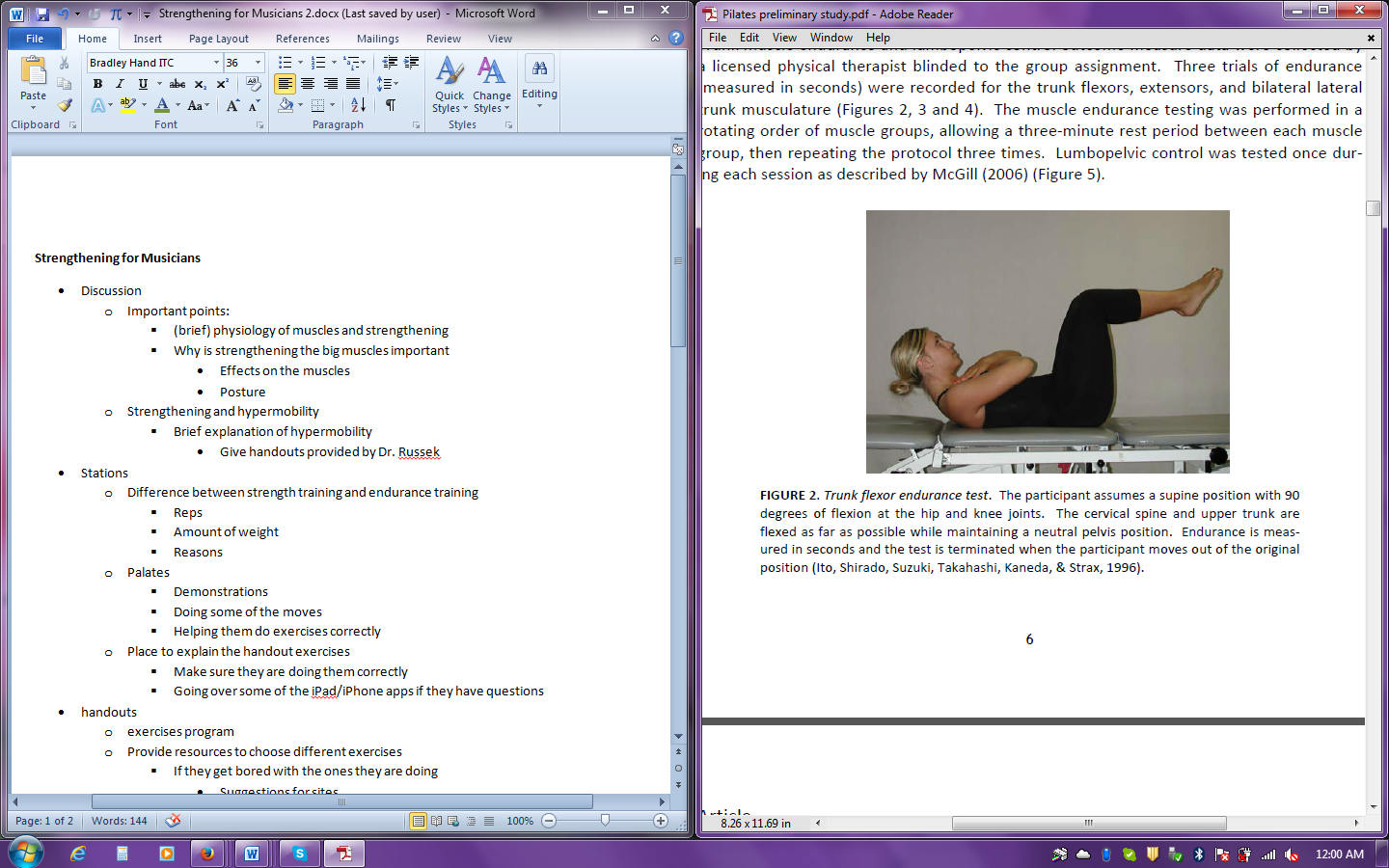 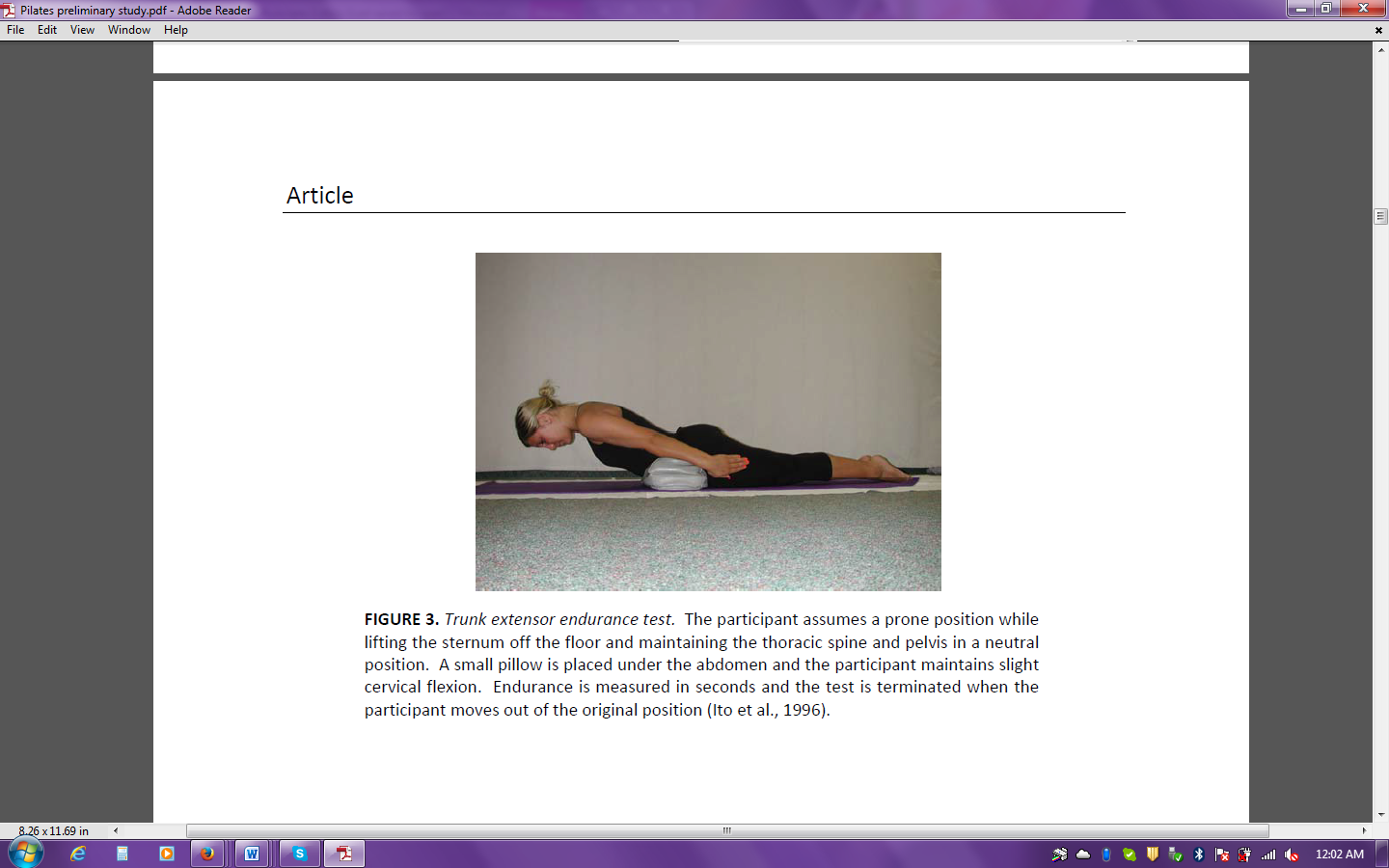 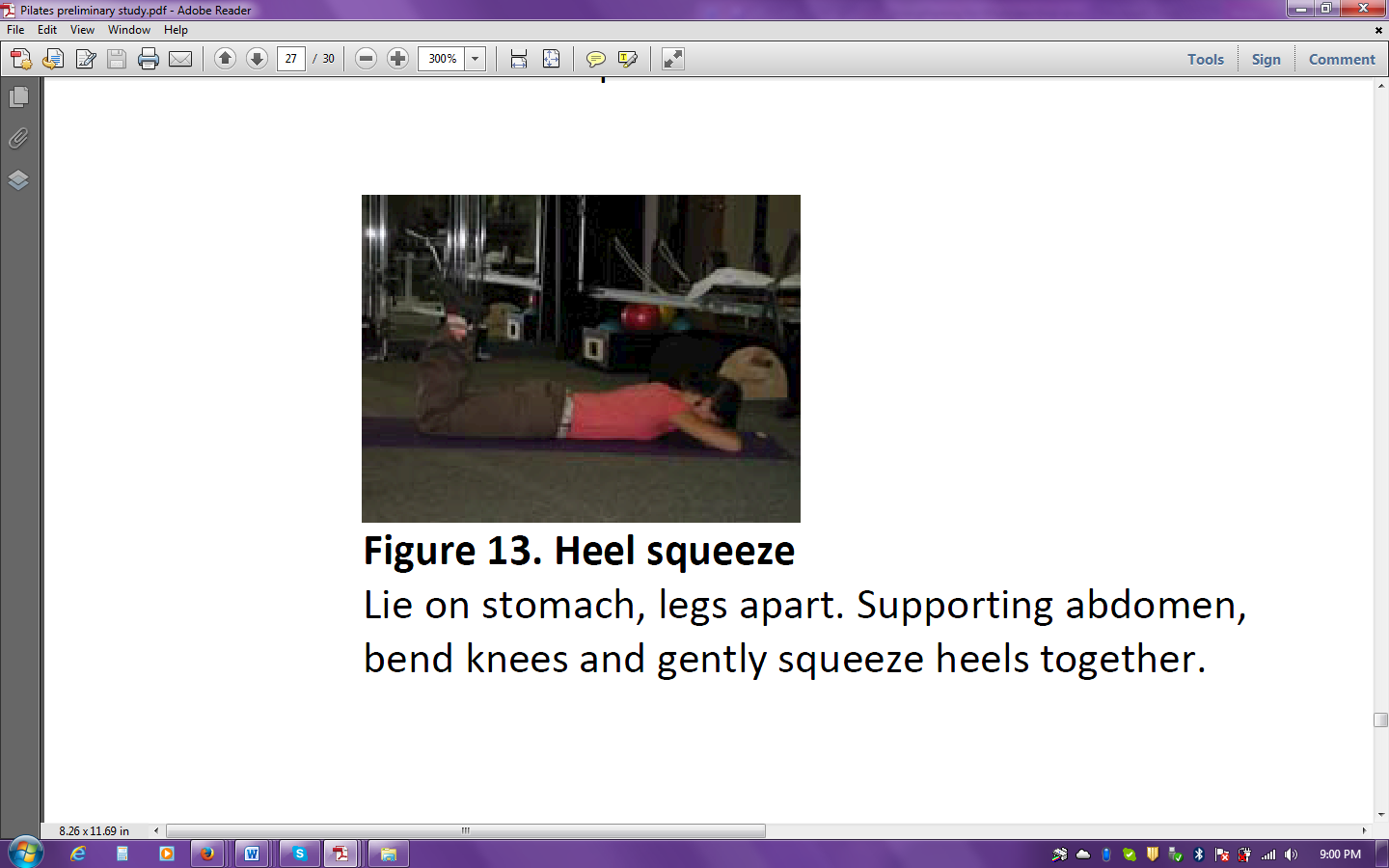 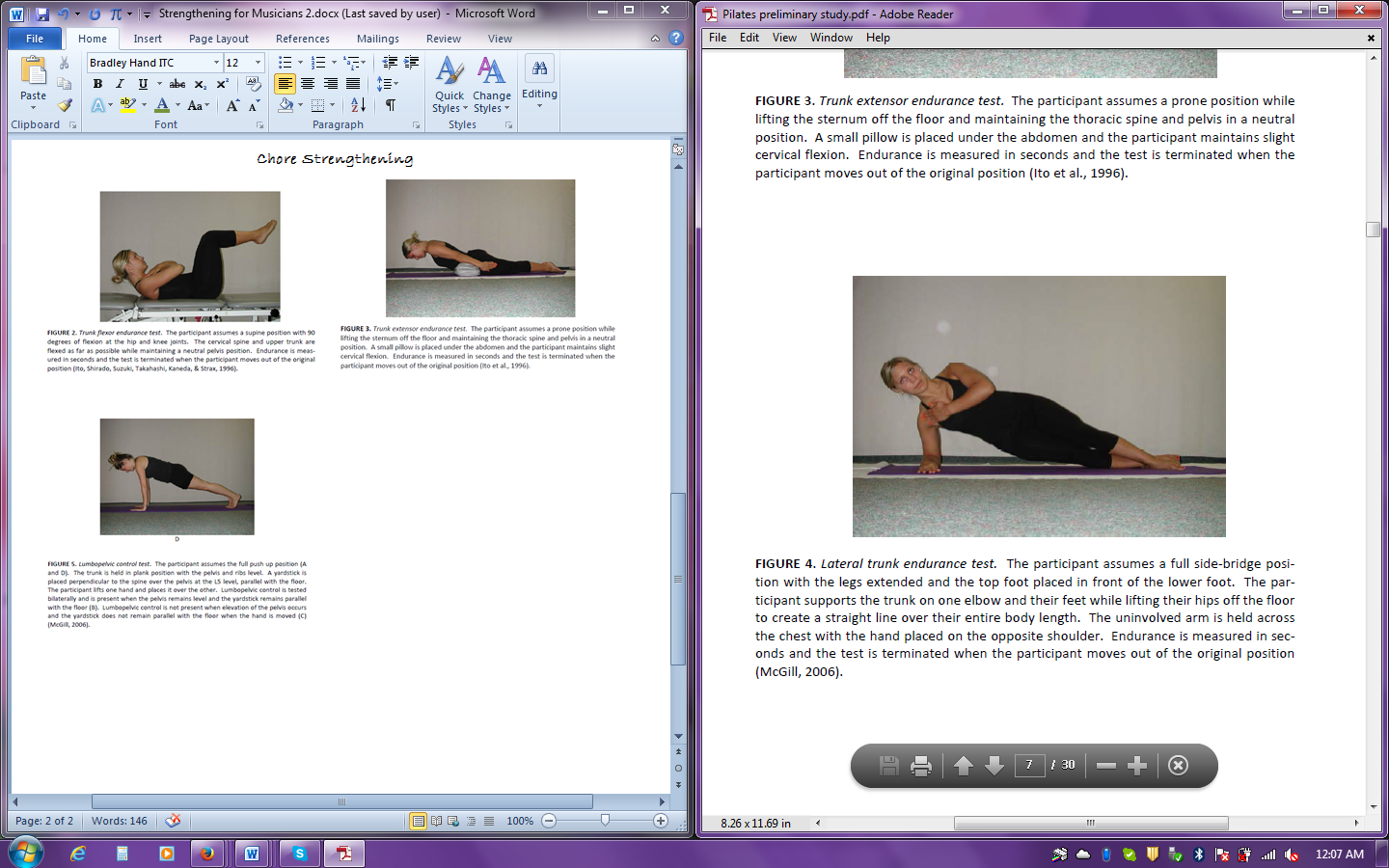 Shoulder Strengthening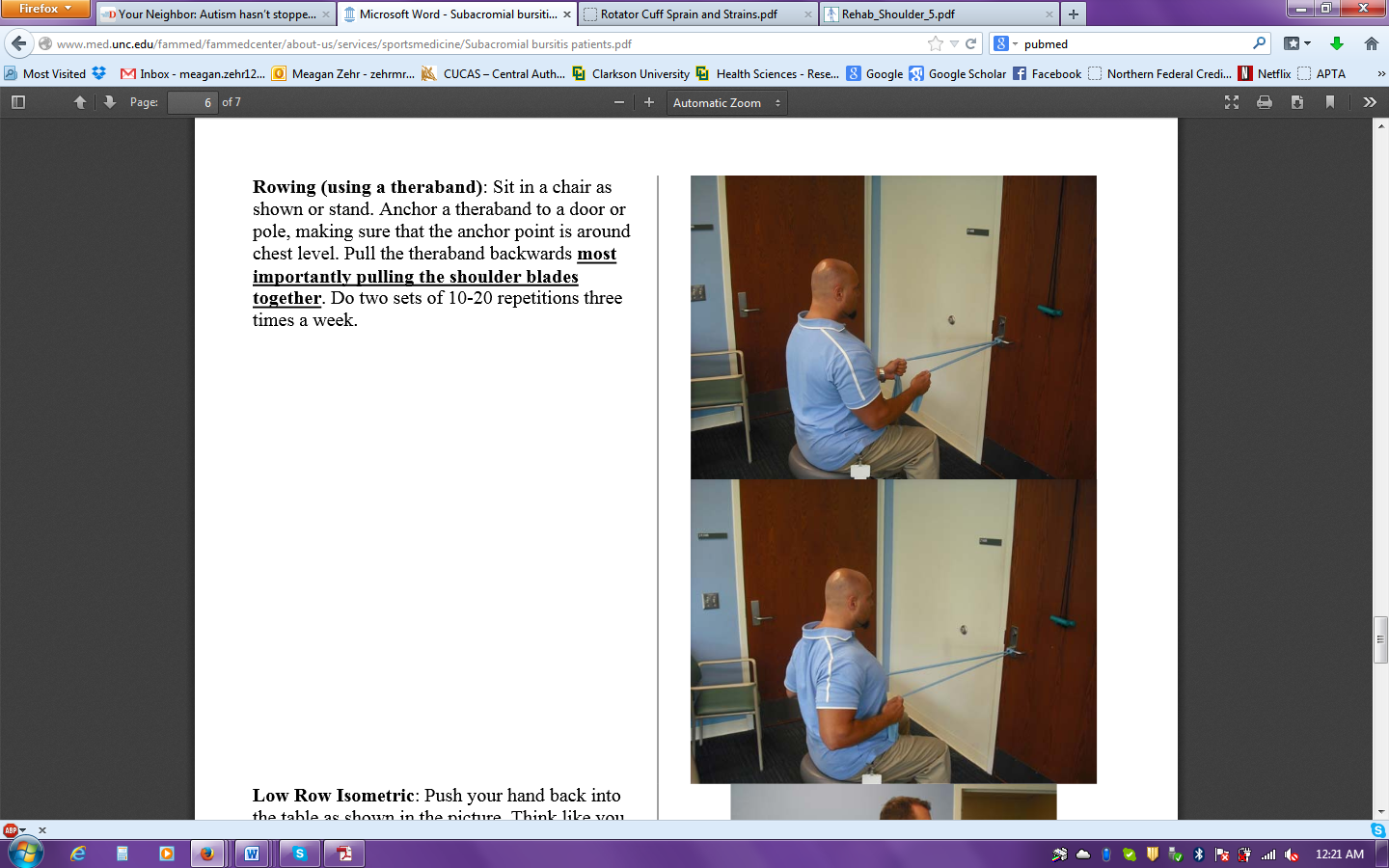 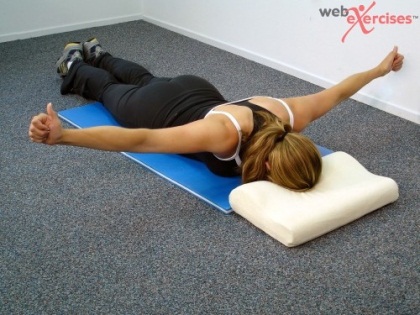 Laying facedown on the floor bring your arms out to the side in a T shape with your thumbs pointed to the ceiling. When lifting the arms up as high as they will go while keeping the shoulders from shrugging up toward the head. 	Exercise with Weights 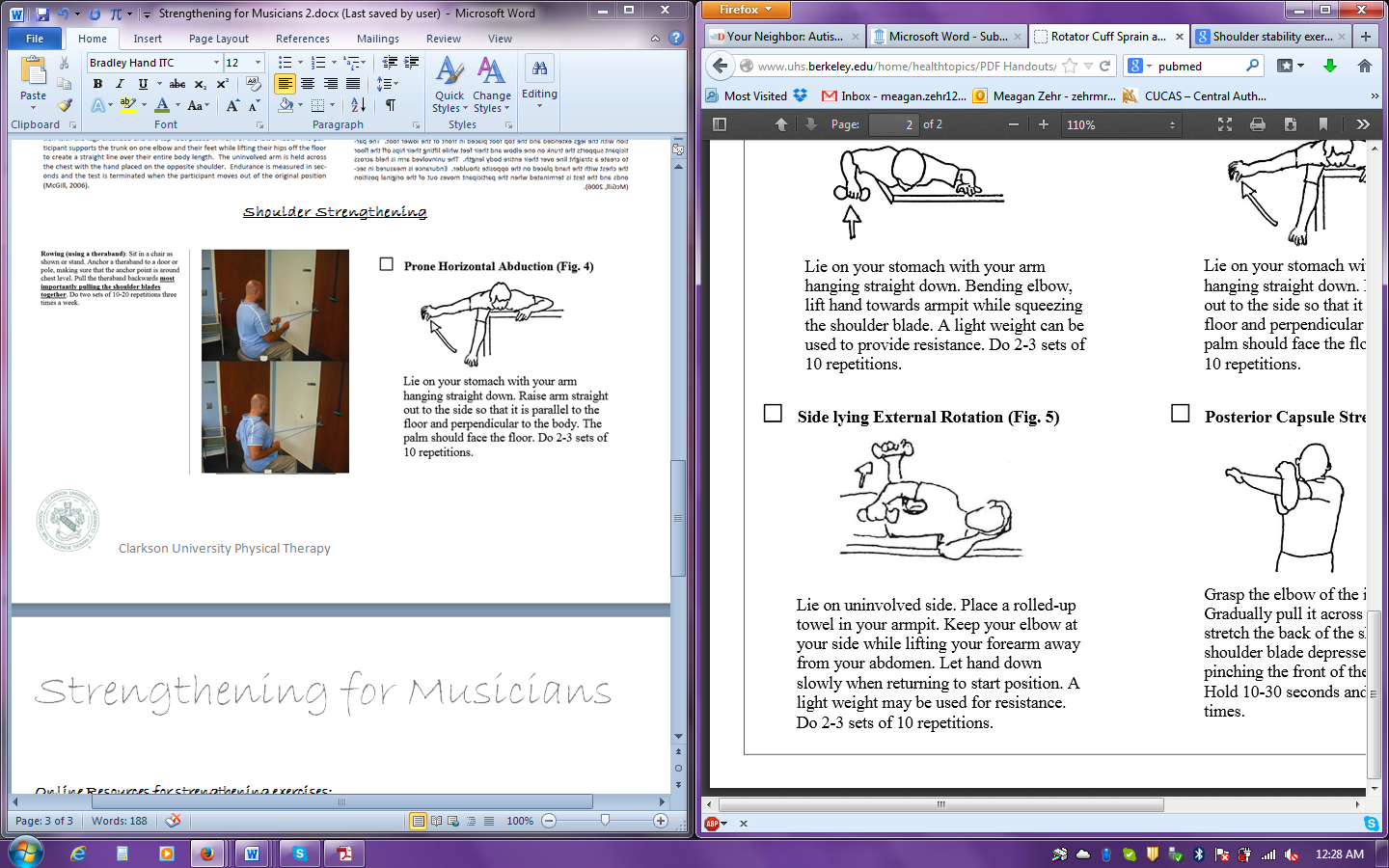 		Strengthening: You want to use a 		Heavier weights and fewer Repetitions. You want to use a Weight that will allow you to do between 4-6 repetitions Endurance: You want to use a lighter weight with more repetitions. You want      to use weights that will allow you        to do between 12-15 repetitions Online Resources for strengthening exercises:Exercises for the Rotator Cuff and a comprehensive Shoulder conditioning program: http://orthoinfo.aaos.org/PDFs/Rehab_Shoulder_5.pdfPalates exercise program and weight program for the whole body: Kava KS, Larson CA, Stiller CH, Maher SF. Trunk endurance exercises and the effect on instrumental performance: a preliminary Study comparing Pilates exercise and a trunk and proximal upper extremity endurance exercise program. Music and Health. 2012;3(1):1-30.Basic information for the Rotator cuff with comprehensive shoulder program: http://www.uhs.berkeley.edu/home/healthtopics/PDF%20Handouts/Rotator%20Cuff%20Sprain%20and%20Strains.pdfBasic information for Subacromial Bursitis with comprehensive stretching and strengthening program: http://www.med.unc.edu/fammed/fammedcenter/about-us/services/sportsmedicine/Subacromial%20bursitis%20patients.pdfApps on iPhones and iPads for Exercise:Nike Training – free app: provides exercise programs for specific areas of the bodyiMuscles 2 - $4.99: provides individual exercises for whole body with/without the use of equipment 